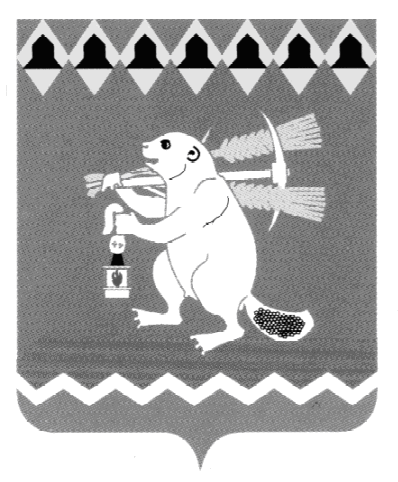 Администрация Артемовского городского округа ПОСТАНОВЛЕНИЕот  17.05.2019	      № 516-ПАО подготовке и проведении Дня независимости России на территории Артемовского городского округа в 2019 году	В целях своевременного и качественного проведения мероприятий, посвященных празднованию Дня независимости России, руководствуясь статьями 30, 31 Устава Артемовского городского округа, ПОСТАНОВЛЯЮ:Подготовить и провести на территории Артемовского городского округа мероприятия, посвященные празднованию Дня независимости России, 12 июня 2019 года. 	2. Утвердить  состав организационного комитета по подготовке и проведению на территории Артемовского городского округа мероприятий, посвященных празднованию Дня независимости России в 2019 году (Приложение 1).3. Утвердить план основных мероприятий по подготовке и проведению Дня независимости России на территории Артемовского городского округа        в 2019 году (Приложение 2).  4. Опубликовать постановление в газете «Артемовский рабочий», разместить на официальном сайте Артемовского городского округа в информационно-телекоммуникационной сети «Интернет».Контроль  за исполнением постановления возложить на заместителя главы Администрации Артемовского городского округа по социальным вопросам Темченкова С.Б.Глава Артемовского городского округа                                    А.В. СамочерновПриложение 1 к постановлению  АдминистрацииАртемовского городского округаот 17.05.2019 № 516-ПАСостав организационного комитета по подготовке и проведению на территории Артемовского городского округа мероприятий, посвященных празднованию Дня независимости России в 2019 годуПриложение 2 к постановлению АдминистрацииАртемовского городского округаот 17.05.2019 № 516-ПАПлан основных мероприятий по подготовке и проведению Дня независимости России на территории Артемовского городского округа  в 2019 годуИсполнитель Сахарова Е.Б.(34363) 2 52 65Темченков Сергей Борисович- заместитель главы Администрации Артемовского городского округа по социальным вопросам, председатель  оргкомитета;Боброва Лариса Викторовна- ведущий специалист Управления культуры Администрации Артемовского городского округа,  секретарь оргкомитета;Члены оргкомитета:Миронов Александр Иванович- заместитель главы Администрации Артемовского городского округа-начальник Управления по городскому хозяйству и жилью Администрации Артемовского городского округа; Сахарова Елена Борисовна- начальник Управления культуры Администрации Артемовского городского округа;Скурихин Михаил Алексеевич- заведующий отделом по физической культуре  и спорту Администрации Артемовского городского округа;Щупов Эдуард Владимирович - председатель Федерации бокса Артемовского городского округа (по согласованию); Лесовских Наталия Павловна- заведующий отделом по работе с детьми и молодежью Администрации Артемовского городского округа;Наталока Владимир Викторович- директор Муниципального казенного учреждения Артемовского городского округа «Жилкомстрой»;Кириллова Ольга Сергеевна- заведующий  отделом экономики, инвестиций и  развития Администрации Артемовского городского округа;Аленников Николай Александрович- начальник ОМВД России по Артемовскому району (по согласованию);Брызгалов Владимир Александрович- начальник ОГИБДД ОМВД по Артемовскому району (по согласованию);Карташов Андрей Владимирович- главный врач ГБУЗ СО «Артемовская ЦРБ» (по согласованию)№ п/пМероприятияМесто проведения Ответственный за исполнениеСрок исполненияI. Организационное обеспечение праздника I. Организационное обеспечение праздника I. Организационное обеспечение праздника I. Организационное обеспечение праздника I. Организационное обеспечение праздника 1.Проведение заседаний организационного комитета по подготовке и проведению на территории Артемовского городского округа мероприятий, посвященных празднованию Дня независимости России в 2019 годузал заседаний Администрации Артемовского городского округаТемченков С.Б., заместитель главы Администрации Артемовского городского округа по социальным вопросампо мере необходимостиII. Культурно-массовые мероприятияII. Культурно-массовые мероприятияII. Культурно-массовые мероприятияII. Культурно-массовые мероприятияII. Культурно-массовые мероприятия1.Организация и проведение спортивных мероприятий  г. Артемовский, площадь Советов Скурихин М.А.,заведующий отделом по физической культуре и спорту Администрации Артемовского городского округа,Щупов Э.В., председатель Федерации бокса Артемовского городского округа (по согласованию)12.06.20192.Организация и проведение культурно-массовых мероприятийг. Артемовский, площадь СоветовСахарова Е.Б., начальник Управления культуры Администрации Артемовского городского округа,Лесовских Н.П., заведующий отделом по работе с детьми и молодежью Администрации Артемовского городского округа12.06.2019III. Торговое обслуживаниеIII. Торговое обслуживаниеIII. Торговое обслуживаниеIII. Торговое обслуживаниеIII. Торговое обслуживание1.Подготовка проекта постановления Администрации Артемовского городского округа об ограничении торговли алкогольной продукции в период проведения мероприятий, посвященных празднованию Дня независимости России в 2019 годуКириллова О.С., заведующий  отделом экономики, инвестиций и развития Администрации Артемовского городского округадо 07.06.2019 2.Организация торгового обслуживания праздничных мероприятийгород Артемовский, площадь СоветовКириллова О.С., заведующий  отделом экономики, инвестиций и развития Администрации Артемовского городского округа12.06.2019IV. Хозяйственно-ремонтные работыIV. Хозяйственно-ремонтные работыIV. Хозяйственно-ремонтные работыIV. Хозяйственно-ремонтные работыIV. Хозяйственно-ремонтные работы1.Установка  контейнеров для мусора по периметру площади Советов на период проведения мероприятиягород Артемовский, площадь СоветовНаталока В.В., директор Муниципального казенного учреждения Артемовского городского округа «Жилкомстрой»12.06.20192.Организация уборки площади Советов до и после проведения мероприятиягород Артемовский, площадь СоветовНаталока В.В., директор Муниципального казенного  учреждения Артемовского городского округа «Жилкомстрой»11.06.2019 -13.06.2019 3.Установка биотуалетов на период проведения мероприятия  город Артемовский, площадь СоветовНаталока В.В., директор Муниципального казенного учреждения Артемовского городского округа «Жилкомстрой»12.06.20194.Подготовка проекта постановления Администрации Артемовского городского округа об ограничении движения транспорта в период проведения мероприятия  Наталока В.В., директор Муниципального казенного учреждения Артемовского городского округа «Жилкомстрой»до 07.06.20195.Информирование населения в газетах «Артемовский рабочий»,  «Егоршинские вести», «Все будет»,  об ограничении движения транспорта и об изменениях графика движения пассажирского транспортаМиронов А.И., заместитель главы Администрации Артемовского городского округа-начальник Управления по городскому хозяйству и жилью Администрации Артемовского городского округа07.06.2019